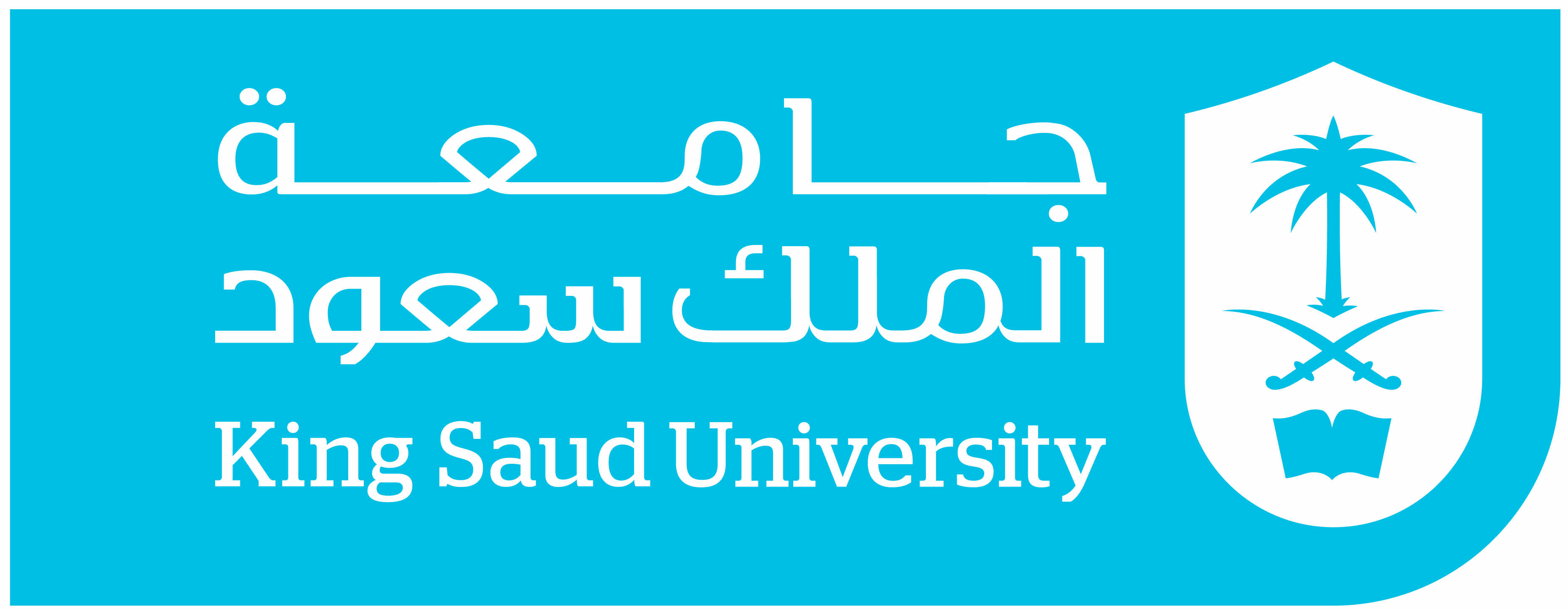 خطة مقرر مشكلات الطفولة أ. مها الحقبانيأهداف المقرر:تعريف الطالبة بالمشكلات النفسية والسلوكية والتربوية التي يتعرض لها الأطفال في طور نموهم وكيفية تحديدها في ضوء معايير علمية . كما يتناول التصنيف المتبع عالميا لتلك المشكلات وتسليط الضوء على المسببات العامة للمشكلات السلوكية والتربوية . ومن ثم تقديم نماذج مفصلة من المشكلات ذات العلاقة باضطرابات السلوك والمشكلات الانفعالية واضطرابات العادات واضطرابات أخرى ( تعريف ، أعراض ، مسببات ، طرق الوقاية ، العلاج ).التقييم:المراجع الأساسية:كتاب المشكلات النفسية للأطفال –زكريا الشربيني.المحاضرات والعروض.المراجع الإثرائية :مشكلات طفل الروضة – الأسس النظرية والتشخيصية ، سامي محمد ملحم (2009)، دار الفكر العربي ، عمان .سيكلوجية الأطفال: دراسة في سلوك الأطفال واضطراباتهم النفسية ، رأفت بشناق ( 2004) ، دار النفائس ، بيروت . مشكلات الأطفال والمراهقين وأساليب المساعدة فيها، شارلز شيفر و هوارد ميلمان، ترجمة نسيمة داوود ونزيه حمدي ( 1989)،عمان الجامعة الأردنية.المراجع الالكترونية : www.childhoodinstitute.org.auمفردات المقرر:شروط العرض والتقديم : لاتزيد المجموعة عن 4-5 طالبات .مدة العرض 45 دقيقة .الإلقاء دون القراءة من العرض أو الورقة واستخدام الأمثلة.مراعاة الابتكار والجدة في أسلوب العرض .تقديم نشاط هادف في نصف العرض أو نهايته مدته 10 دقائق .استخدام فيديو مصور للحالة يوضح المشكلة . استخدام طرق منوعة لعرض المشكلة والتشخيص والحلول.إشراك الطالبات خلال العرض.استخدام مراجع متنوعة.إرسال العرض على الإيميل malhagbani@ksu.edu.sa سياسات عامة:- غياب الطالبة 3 محاضرات يحسب لها انذار ، 4 محاضرات ستحرم من دخول الاختبار .- الغياب والتأخير يؤثران على درجة الحضور.- الخروج من نصف المحاضرة يحسب غياب للطالبة.المتطلبالدرجةملاحظةالحضور والمشاركة5حضور+ تفاعل الطالبات أثناء المحاضرةعرض تفاعلي أسبوعي  عن مشكلة سلوكية15تختار كل مجموعة مشكلة سلوكية من مفردات المقرر ،  وتقدمها في المحاضرة حسب الشروط الموضحة. ابتكار حل لمشكلة الأطفال المعزولين في المستشفى للعلاج المزمن 10عرض الأعمال على لجنة تحكيم، ثم تقدم المشاريع للمستشفى.نشاط إثرائي5يحدد لاحقاًامتحان فصلي25نوع الأسئلة : أ- مقالية    ب- موضوعية .الاختبار النهائي40نوع الأسئلة : أ- مقالية   ب- موضوعيةالنشاطالموضوعاليوم والتاريخالأسبوعأسبوع الإرشاد الأكاديميالثلاثاء 10 / 5 مناقشة خطة المقررالثلاثاء 17 / 5نظريكيف نفهم الطفل ؟  حاجات الطفل الأساسيةالثلاثاء 24 /5 نظريمالذي يحدد السلوك المشكل ؟  أنواع وتصنيف مشكلات الطفولة-        مسببات مشكلات الأطفال بشكل عام  الثلاثاء 1 /6 نظرينظريات تفسير السلوك المشكلالثلاثاء 8 /6 عرض طالباتأولاً:  المشكلات الانفعاليةالغيرة ، الخوفالثلاثاء 15 /6عرض طالباتالخجل والانطواء الثلاثاء 22 /6الاختبار الفصليالاختبار الفصليالثلاثاء 29 / 6إجازة منتصف الفصل الدراسي الثانيإجازة منتصف الفصل الدراسي الثانيالثلاثاء 7 / 7عرض طالباتثانياً: المشكلات السلوكيةالسلوك العدوانيالثلاثاء 14 / 7عرض طالباتالكذب، العنادالثلاثاء 21 / 7عرض طالباتثالثاً: مشكلات العادات:التبول اللاإرادي،  قضم الأظافر و مص الأصابعالثلاثاء 28 / 7عرض طالباتاضطرابات الأكل ، اضطرابات الكلامالثلاثاء 6 / 8في المحاضرةعرض الابتكارات – المرحلة الأولىالثلاثاء 13 /8استضافة لجنة الحكمفي المدرجعرض الابتكارات – المرحلة الثانية الثلاثاء 20 / 8مراجعة  الثلاثاء 27 / 8اختبارات الإعداد العامالثلاثاء 4 / 9